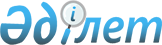 О внесении изменений в решение Хромтауского районного маслихата от 30 декабря 2021 года № 169 "Об утверждении бюджета Кудуксайского сельского округа на 2022-2024 годы"
					
			С истёкшим сроком
			
			
		
					Решение Хромтауского районного маслихата Актюбинской области от 8 сентября 2022 года № 260. Прекращено действие в связи с истечением срока
      РЕШИЛ:
      1. Внести в решение Хромтауского районного маслихата "Об утверждении бюджета Кудуксайского сельского округа на 2022-2024 годы" от 30 декабря 2021 года № 169 следующие изменения:
      пункт 1 изложить в новой редакции:
      "1. Утвердить бюджет Кудуксайского сельского округа на 2022-2024 годы согласно приложениям 1, 2 и 3 соответственно, в том числе на 2022 год в следующих объемах:
      1) доходы – 62 486 тысяч тенге, в том числе:
      налоговые поступления – 780 тысяч тенге;
      неналоговые поступления – 0 тенге;
      поступления от продажи основного капитала – 0 тенге;
      поступления трансфертов – 61 706 тысяч тенге;
      2) затраты – 63 456 тысяч тенге;
      3) чистое бюджетное кредитование – 0 тенге, в том числе: 
      бюджетные кредиты – 0 тенге:
      погашение бюджетных кредитов – 0 тенге;
      4) сальдо по операциям с финансовыми активами – 0 тенге, в том числе:
      приобретение финансовых активов – 0 тенге;
      поступления от продажи финансовых активов государства – 0 тенге;
      5) дефицит (профицит) бюджета – 970 тысяч тенге; 
      6) финансирование дефицита (использование профицита) бюджета – 
      970 тысяч тенге, в том числе:
      поступление займов – 0 тенге;
      погашение займов – 0 тенге;
      используемые остатки бюджетных средств – 970 тысяч тенге.".
      2. Приложение 1 к указанному решению изложить в новой редакции согласно приложению к настоящему решению.
      3. Настоящее решение вводится в действие с 1 января 2022 года. Бюджет Кудуксайского сельского округа на 2022 год
					© 2012. РГП на ПХВ «Институт законодательства и правовой информации Республики Казахстан» Министерства юстиции Республики Казахстан
				
      Секретарь Хромтауского районного маслихата 

Мулдашев Д. Х.
приложение к решению Хромтауского районного маслихата от 08 сентября 2022 года № 260Приложение 1 к решению Хромтауского районного маслихата от 30 декабря 2021 года № 169
Категория
Категория
Категория
Категория
Сумма (тысяча тенге)
Класс
Класс
Класс
Сумма (тысяча тенге)
Подкласс
Подкласс
Сумма (тысяча тенге)
Наименование
Сумма (тысяча тенге)
1
2
3
4
5
I. Доходы
62486
1
Налоговые поступления
780
04
Налоги на собственность
780
1
Налоги на имущество
30
2
Земельный налог
50
3
Налог на транспортные средства
700
4
Поступления трансфертов
61 706
02
Трансферты из вышестоящих органов государственного управления
61 706
3
Трансферты из районного (города областного значения) бюджета
61 706
Функциональная группа
Функциональная группа
Функциональная группа
Функциональная группа
Функциональная группа
Сумма (тысяча тенге)
Функциональная подгруппа
Функциональная подгруппа
Функциональная подгруппа
Функциональная подгруппа
Сумма (тысяча тенге)
Администратор бюджетных программ
Администратор бюджетных программ
Администратор бюджетных программ
Сумма (тысяча тенге)
Программа
Программа
Сумма (тысяча тенге)
Наименование
Сумма (тысяча тенге)
1
2
3
4
5
6
II. Затраты
63 456
01
Государственные услуги общего характера
22 043
1
Представительные, исполнительные и другие органы, выполняющие общие функции государственного управления
22 043
124
Аппарат акима района в городе, города районного значения, поселка, села, сельского округа
22 043
001
Услуги по обеспечению деятельности акима района в городе, города районного значения, поселка, села, сельского округа
22 043
07
Жилищно-коммунальное хозяйство
41 413
2
Благоустройство населенных пунктов
41 413
124
Аппарат акима района в городе, города районного значения, поселка, села, сельского округа
41 413
008
Освещение улиц населенных пунктов
2733
009
Обеспечение санитарии населенных пунктов
2500
011
Благоустройство и озеленение населенных пунктов
31680
013
Обеспечение функционирования дорог в населенных пунктах
4500
V. Дефицит бюджета
-970
VI.Финансирование дефицита бюджета (использование излишка)
970
Использованные остатки бюджетных средсв
970
Остатки бюджетных средств
970
Свободный остатки бюджетных средств
970
Свободный остатки бюджетных средств
970